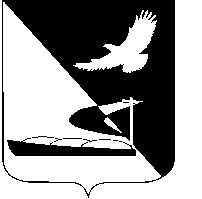 АДМИНИСТРАЦИЯ МУНИЦИПАЛЬНОГО ОБРАЗОВАНИЯ«АХТУБИНСКИЙ РАЙОН»ПОСТАНОВЛЕНИЕ14.09.2015       					                                              № 1082О внесении изменения в программу, утвержденную постановлением администрации МО «Ахтубинский район» от 26.11.2013 № 1488Руководствуясь Бюджетным кодексом РФ, Уставом муниципального образования «Ахтубинский район», в целях приведения в соответствие с действующим законодательством, администрация МО «Ахтубинский район»	ПОСТАНОВЛЯЕТ:Внести в программу, утвержденную постановлением администрации МО «Ахтубинский район» от 26.11.2013 № 1488 «Об утверждении муниципальной целевой программы «Подготовка и проведение празднования 70-ой годовщины Победы в Великой Отечественной войне 1941-1945 годов на 2014-2015 годы», изменения, изложив разделы 1, 2, 3, 4 в новой редакции, согласно приложению к настоящему постановлению. Отделу информатизации и компьютерного обслуживания администрации МО «Ахтубинский район» (Короткий В.В.) обеспечить размещение настоящего постановления в сети Интернет на официальном сайте администрации МО «Ахтубинский район» в разделе «Документы» подразделе «Документы Администрации» подразделе «Официальные документы».	3. Отделу контроля и обработки информации администрации МО «Ахтубинский район» (Свиридова Л.В.) представить информацию в газету «Ахтубинская правда» о размещении настоящего постановления в сети Интернет на официальном сайте администрации МО «Ахтубинский район» в разделе «Документы» подразделе «Документы Администрации» подразделе «Официальные документы».				   Глава муниципального образования                                                В.А. Ведищев